ACTIVIDADAsignatura: RELIGIÓNActividad: -Leer la historia bíblica Lucas 22:7-20 o ver video link: https://www.youtube.com/watch?v=-Siq4Q93e14, comentan. -Recrear la última cena de Jesús con sus discípulos con material reciclable.-Manualidad debe tener: Título, mensaje de Jesús. Ultima cena con material reciclable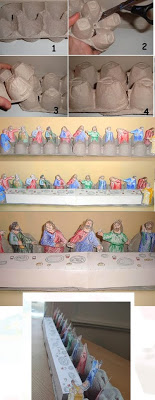 Moldes para imprimir (Ampliar)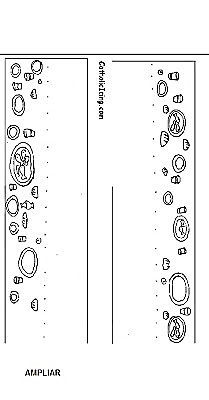 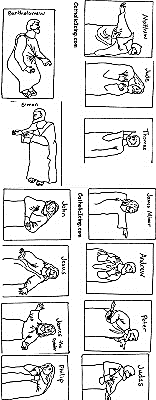 Nombre: Curso: 1° BásicoFecha: Objetivo de Aprendizaje: Conocer mensajes y hechos relevantes de la Última cena de Jesús con sus discípulos.Indicador (es): - Ilustra mensajes o hechos entregados por Jesús en la Última Cena a sus discípulos, a través de la confección de afiche de la Santa Cena.